Прайс-лист на емкости для стационарного хранения воды серии ЦВЕмкости 10000 и 5000 от Производителя. Гарантия качества. Доставка по России.НаименованиеТолщина стенки,
мм.Объем, 
литровРазмер (DxH),
ммМасса, кг.Цена, руб.

АКЦИЯ!Наличие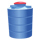 Бак для воды ЦВ 250 литров 4250640х83011.83 900в наличииБак для воды ЦВ 450 литров4450760х110017.85 900в наличииБак для воды ЦВ 1000 литров610001140х121026.88 850в наличииБак для воды ЦВ 2000 литров620001370х157048.816 200в наличииБак для воды ЦВ 3000 литров830001540х180086.828 700
22 960в наличииБак для воды ЦВ 5000 литров850001890х2000121.841 300
33 040в наличииБак для воды ЦВ 10000 литров10100002220х2600240.080 850
62 000в наличии